"Huzurlu Üniversite, Kaliteli Eğitim, Aydınlık Gelecek”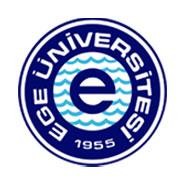 HASSAS GÖREV ENVANTERİ FORMU (Ek-2)Adres	:	Ege Üniversitesi Rektörlüğü 35040 Gençlik Cad. No:12 Bornova / İZMİRTelefon	:İnternet Adresi	:E-Posta	:0232 311 21 24 – 311 43 26www.ege.edu.tr personeldb@mail.ege.edu.trSayfa 1 / 1HARCAMA BİRİMİ : Ege Üniversitesi Tıp FakültesiALT BİRİM	: Anesteziyoloji ve Reanimasyon Anabilim DalıSıra NoHassas GörevlerHassas Görevin Yürütüldüğü BirimSorumlu Birim AmiriRiskler (Görevin Yerine Getirilmemesinin Sonuçları)1Anabilim Dalı Akademik Kurulu Toplantısının Yürütülmesi İşlemleriAnesteziyoloji ve Reanimasyon Anabilim DalıAnabilim Dalı Başkanı-Kurumsal İtibar Kaybı,-Görev Aksaması,-Hak kaybı,-Eğitim-öğretimdeaksaklıkların yaşanması,2Anabilim Dalı Akademik Kurul Kararı İşlemleriAnesteziyoloji ve Reanimasyon  Anabilim DalıAnabilim Dalı Başkanı-Kurumsal İtibar Kaybı,-Görev Aksaması,-Hak kaybı,-Zaman Kaybı,-Eğitim-öğretimdeaksaklıkların yaşanması,3Anabilim Dalı Ders  Programının Belirlenmesi İşlemleriAneteziyoloji ve Reanimasyon Anabilim DalıAnabilim Dalı Başkanı-Hak kaybı,-Ders programlarının zamanında belirlenememesi,-Eğitim-öğretimdeaksaklıkların yaşanması,4Anabilim Dalı Ders Görevlendirme İşlemleriAnesteziyoloji ve Reanimasyon  Anabilim DalıAnabilim Dalı Başkanı-Hak kaybı,-Ders programlarının zamanında belirlenememesi,-Eğitim-öğretimdeaksaklıkların yaşanması,5.Anabilim Dalı Norm Kadro Tespit İşlemleriAnesteziyoloji ve Reanimasyon Anabilim DalıAnabilim Dalı Başkanı-Kurumsal itibar kaybı,-Mali ve özlük hak kaybı,-Eğitim-öğretimde aksaklıkların yaşanması,6.Görev Süresi Uzatma İşlemleriAnesteziyoloji ve Reanimasyon Anabilim DalıAnabilim Dalı Başkanı-Kurumsal itibar kaybı,-Mali ve özlük hak kaybı,-Eğitim-öğretimde aksaklıkların yaşanması,7.Final Sınav  TakvimininHazırlaması İşlemleriAnesteziyoloji ve Reanimasyon Anabilim DalıAnabilim Dalı Başkanı-Hak kaybı,-Eğitim-öğretimdeaksaklıkların yaşanması,8.Danışman Atama İşlemleriAnesteziyoloji ve Reanimasyon Anabilim DalıAnabilim Dalı Başkanı-Hak kaybı,-Eğitim-öğretimdeaksaklıkların yaşanması,9.Tez Sınavı İşlemleriAnesteziyoloji ve Reanimasyon Anabilim DalıAnabilim Dalı Başkanı-Kurumsal itibar kaybı,-Hak kaybı,-Eğitim-öğretimde aksaklıkların yaşanması,10.Anabilim Dalındaki Tıpta Uzmanlık Öğrencisi sayıları, Başarı Durumları ve Mezun Sayılarının Tespitinin YapılmasıAnesteziyoloji ve Reanimasyon Anabilim DalıAnabilim Dalı Başkanı-Kurumsallaşmanın Gecikmesi,-Güven ve Kurum İtibar Kaybı,11.Anabilim Dalı Faaliyet, Stratejik Plan, Performans Kriterlerinin Hazırlanması İşlemleriAnesteziyoloji ve Reanimasyon Anabilim DalıAnabilim Dalı Başkanı-Kurumsallaşmanın Gecikmesi,-Güven ve Kurum İtibar Kaybı,12.Anabilim Dalı Başkanlığı Seçim      İşlemleriAnesteziyoloji ve Reanimasyon Anabilim DalıAnabilim Dalı Başkanı-Kurumsal itibar kaybı,-Hak kaybı,13Anabilim Dalı ile ilgili Yazışmaların Yapılması İşlemleriAnesteziyoloji ve Reanimasyon Anabilim DalıAnabilim Dalı Başkanı-İşlerin aksaması,-Kurumsal İtibar Kaybı,-Hak mağduriyeti-Görev Aksaması,-Bölüm içi karışıklığa sebebiyet verme,14Anabilim Dalı Başkanlığına  ait Resmi EvraklarınArşivlenmesi İşlemleri Anesteziyoloji ve Reanimasyon Anabilim DalıAnabilim Dalı Başkanı-İtibar kaybı,-Hak mağduriyeti-Görev Aksaması,15Anabilim Dalı Personelinin Yıllık İzin İşlemleri Anesteziyoloji ve Reanimasyon Anabilim DalıAnabilim Dalı Başkanı-İşlerin aksaması,-Hak kaybı,-Birim itibar kaybı16Anabilim Dalı Personelinin Özlük İşlemleri Anesteziyoloji ve Reanimasyon Anabilim DalıAnabilim Dalı Başkanı-İşlerin aksaması,-Hak kaybı,-Birim itibar kaybı,17Kanun, Yönetmelik ve Mevzuatların Takibi ve Uygulanma İşlemleriAnesteziyoloji ve Reanimasyon Anabilim DalıAnabilim Dalı Başkanı-İş, zaman, hak, kurumsal güven ve itibar kaybı,-Yanlış işlem,-Kaynak israfı,-Görevin aksaması,HAZIRLAYANAnabilim Dalı BaşkanıONAYLAYANDekan